12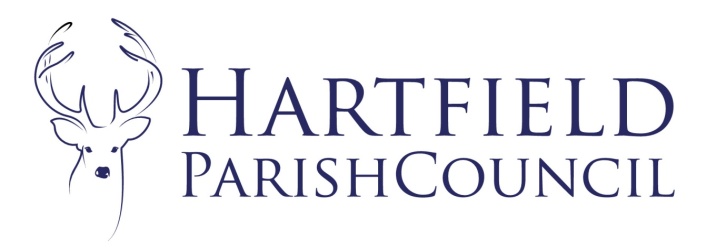 1st March 2021To:	Hartfield Parish Council Town Croft Parish Assets Committee Your attendance is required at a meeting of the Town Croft and Parish Assets Committee of Hartfield Parish Council to be held on Monday 22nd March 2021 – Virtually via zoom.Emma Fulham is inviting you to a scheduled Zoom meeting.Topic: My MeetingTime: Mar 22, 2021 07:30 PM LondonJoin Zoom Meetinghttps://us02web.zoom.us/j/82109909379?pwd=OWJ4WEhRTHBiSk9tczI0dStzNG9Rdz09Meeting ID: 821 0990 9379Passcode: 002219The AGENDA is as follows:-To accept Apologies for AbsenceTo hear members’ declarations of interests in matters to be discussedTo approve previous minutes as attached Matters arising. Correspondence.Financial Summary 2020/21.Reactive repairs report.Planned repairs report.2021/22 Budget.Matters for Reporting and Inclusion in Future Agendas.Next meeting 14th June 2021